Утверждаю: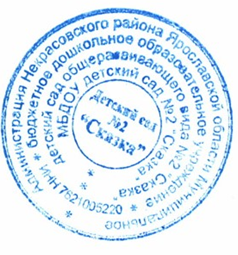 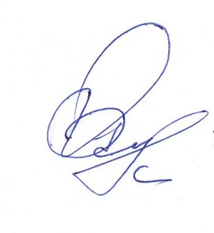 Заведующая МБДОУ детский сад №2 «Сказка»_______________________ Журавлева Г.В.                                                                                                                                                                         (подпись)Циклограмма рабочего временина 2021-20222 учебный год учителя-логопеда Акифьевой Н.В. ПонедельникВторникСредаЧетвергПятница8.00-12.00 – работа с детьми(4 часа)8.00-12.00 – работа с детьми (4 часа)8.00-12.00 – работа с детьми(4 часа)8.00-12.00 – работа с детьми(4 часа)8.00-10.00 – работа с детьми(2 часа)10.00-12.00 – работа с педагогами, родителями; заполнение тетрадей12.00-12.30 – обед(30 мин)12.00-12.30 – обед(30 мин)12.00-12.30 – обед(30 мин)12.00-12.30 – обед(30 мин)12.00-12.30 – обед(30 мин)12.30-15.00 – общественная работа(2часа 30мин)12.30-15.00 – общественная работа(2часа 30мин)12.30-15.00 – общественная работа(2часа 30мин)12.30-15.00 – общественная работа(2часа 30мин)12.30-17.30 – общественная работа(5часов)15.00-16.00 – занятия доп.образования (1час)15.00-16.00 – занятия доп.образования (1час)15.00-16.00 – занятия доп.образования (1час)15.00-16.00 – занятия доп.образования(1час)16.10-17.30 – общественная работа(1час 30мин)16.00-17.30 – общественная работа(1час 30мин)16.00-17.30 – общественная работа(1час 30мин)16.00-17.30 – общественная работа(1час 30мин)